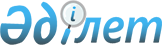 Қазақстан Республикасы Министрлер Кабинетiнiң 1995 жылғы 22 тамыздағы N 1156 қаулысына толықтыру енгiзу туралы
					
			Күшін жойған
			
			
		
					Қазақстан Республикасы Министрлер Кабинетiнiң ҚАУЛЫСЫ 1995 жылғы 7 қыркүйек N 1238. Күшi жойылды - Қазақстан Республикасы Үкіметінің 1996.05.12. N 579 қаулысымен.



          Қазақстан Республикасының Министрлер Кабинетi қаулы етедi:




          "Мақта-шикiзатын өндiрудi тұрақтандыру және республиканың
тоқыма өнеркәсiп орындарын мақта-талшығымен қамтамасыз ету
жөнiндегi шаралар туралы" Қазақстан Республикасы Министрлер
Кабинетiнiң 1995 жылғы 22 тамыздағы N 1156 қаулысының 3-тармағы
мынадай мазмұндағы абзацпен толықтырылсын:




          "Мақта" аумақтық акционерлiк компаниясы" мақта-талшығын
экспортқа және республика iшiнде сатып алу-сату жөнiндегi барлық
мәмiлелердi тек қана тауар биржаларында "Биржалық тауарлар
тiзбесiн бекiту туралы" Қазақстан Республикасы Министрлер
Кабинетiнiң 1995 жылғы 28 шiлдедегi N 1035 қаулысына сәйкес жария
саудаласу жолымен жүргiзетiн болсын.




                        Қазақстан Республикасының




                            Премьер-министрi








					© 2012. Қазақстан Республикасы Әділет министрлігінің «Қазақстан Республикасының Заңнама және құқықтық ақпарат институты» ШЖҚ РМК
				